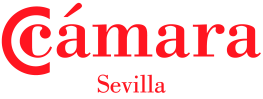 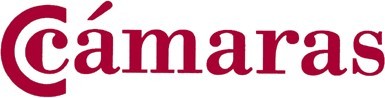 Este contrato se suscribe a día ........ de ............. de 20........ENTRE................., con domicilio social en ................., (denominada en adelante .........................)Y...................., con domicilio social en ......................, (denominada en adelante ........................)Por el presente se acuerda lo siguiente:PRIMERA PARTEINFORMACIÓN TÉCNICA:A) ......................... suministrará a ....................... todas las especificaciones, dibujos y datos técnicos y otros,en el idioma ....................., que está capacitada para facilitar o divulgar y que sean necesarios paraque ..................... pueda fabricar los productos objeto de Licencia.B) Se creará un Comité Técnico conjunto que se reunirá periódicamente con el fin de supervisar el cumplimientode las obligaciones de las partes, derivadas de la Cláusula I de este contrato.C) ......................... conservará en forma estrictamente confidencial estas especificaciones, dibujos, datos técnicosy demás información, y no serán facilitados a terceros, sin que medie el acuerdo de ............................, pudiendo........................ comunicarlos sólo a sus suministradores, en cuanto sea necesario para poder obtenerpiezas de ellos; quedando éstos a su vez sujetos, en cuanto a carácter reservado y utilización de dichos datos, acondiciones similares a las impuestas a ....................... en este Contrato; y especialmente ........................procurará, en la medida en que le sea posible, que las piezas fabricadas para ella por cualesquiera otros fabricantesen España no se vendan ni enajenen por éstos a personas distintas de ..............................2. FACTORÍA:........................ destinará todos los recursos financieros, técnicos y humanos que sean necesarios para desarrollar sus instalaciones dedicadas a la fabricación de los productos objeto de Licencia, de modo que pueda adecuadamente hacer frente a las demandas del mercado.3. FABRICACIÓN Y VENTA:A) Con sujeción a los términos de este Contrato, .......................... por el presente concede a .........................el derecho exclusivo a fabricar y montar en ....................... los productos objeto de Licencia yB) ......................... a través de su Compañía asociada .............................. reconoce que .........................tiene necesidad de acceder a mercados suficientes fuera de .......................... para poder disponer de aquellaparte de su producción que no pueda venderse en ………………….4. CONTRAPRESTACIÓN:A) Como contraprestación a los derechos concedidos por ....................... a ......................... en este Contrato,........................... abonará a ........................... o a cualquier compañía designada por ésta unos cánones quese calcularán en la forma siguiente:..............................................................................................................................................................B) Los días 31 de enero, 30 de abril, 31 de julio y 31 de octubre de cada año, ........................... comunicaráa ..................... el número de unidades vendidas, el valor de las ventas y el canon a pagar de acuerdo con elpárrafo anterior, para el trimestre finalizado el mes inmediatamente anterior........................... pondrá, en sus oficinas en ........................, a disposición de los contables y censores decuentas de ....................., todos los datos que sean necesarios para verificar las cifras comunicadas.C) Dentro de los treinta días siguientes al día de la comunicación prevista en el párrafo anterior,........................ abonará a .................... o a cualquier compañía asociada designada por ..........................en ..................... (o en cualquier otra moneda indicada por .................. y aprobada por las autoridades espa-ñolas de control de cambio), la cantidad equivalente a la comunicada en Euros de acuerdo con el párrafo A) anterior,al tipo de cambio oficial vigente en el mercado español de divisas en la fecha de transferencia. Dicha transferenciase realizará a la cuenta que se designe.SEGUNDA PARTE6. PROHIBICIÓN DE CESIÓN:Este contrato y todos los derechos concedidos en el mismo a ....................... se entenderán otorgadosa .................... a título personal, no pudiendo ........................ transferirlos ni cederlos bajo ninguna forma aterceros, sin que medie el previo acuerdo escrito de ........................7. VIGENCIA:A) Se entenderá que este Contrato ha entrado en vigor el .......................... y seguirá vigente durante el plazode ................. a partir de dicha fecha. El Contrato podrá, a su vencimiento, ser prorrogado o renovado por unplazo que acordarán las partes, siempre que se cumplan los requisitos legales españoles y ....................... parasu continuación o renovación.B) Este contrato podrá ser terminado por ............................. mediante notificación escrita a .........................con un mes de antelación como mínimo en cualesquiera de los siguientes casos:I- Cuando ...................... lleve un retraso de más de noventa (90) días a partir de la fecha de vencimientoen el pago de cualesquiera cantidades adeudadas a ........................ según este Contrato, sin que existamotivo razonable para esta demora.II- Cuando ...................... sea culpable de fallos graves en la fabricación, venta o servicio postventa delos productos objeto de Licencia, que sustancialmente perjudiquen la marca, y continúen durante un plazode ciento ochenta (180) días después de que .................. haya notificado a ...................... estos fallos,instando su corrección.III- Cuando ...................... haya cometido una violación grave de cualesquiera de sus obligaciones derivadasde este Contrato que hubiera continuado sin ser subsanada durante el plazo de un (1) mes a contardesde la notificación de la denuncia de este Contrato; quedando entendido que en caso de subsanarse estaviolación antes de final del plazo de la notificación, ésta quedará sin efecto.IV- Cuando ........................... fuere objeto de liquidación, quebrase o quedase insolvente o cesare en sunegocio; V- Cuando se hubiere llevado a cabo un cambio importante en el accionariado de ...................... del queresulte el control de ............. por un accionista, o grupo de accionistas que, a juicio de ......................suponga un perjuicio para sus intereses.8. EFECTOS DE LA TERMINACIÓN:A) Al terminarse este Contrato como consecuencia de la expiración de su plazo de vigencia, o por cualesquieracausa imputable a ....................., ésta tendrá que cumplir la obligación de devolver a ........................ los dibujos, especificaciones, instrucciones técnicas y demás documentos entonces vigentes, relacionados con la fabricación, montaje y servicio de los productos objeto de Licencia.B) La terminación de este Contrato tendrá como objeto la cancelación inmediata de todos los pedidos pendientespor piezas, componentes, repuestos o accesorios, formulados por ................... antes de la fecha de entrada envigor de la terminación.9. MODIFICACIONES Y RENUNCIAS:A) No tendrá validez ninguna modificación o renuncia a los términos de este Contrato si no se ha hecho mediantedocumento escrito firmado por representantes debidamente autorizados de .................... e inscrito oficialmenteen el Ministerio de Industria español.B) Ninguna renuncia o cesión por ........................ con respecto a cualquier incumplimiento, violación u omisiónen el cumplimiento u observancia por ......................... de cualquier parte de este Contrato, tendrá el efecto derenuncia o cesión con respecto a cualquier otro incumplimiento, violación u omisión.10. NOTIFICACIONES:Cualesquiera notificaciones que ...................... tenga que enviar a ............................... según este Contrato loserán por correo certificado, al domicilio social de ........................ en ........................, y cualesquiera notificaciones que ...................... tenga que enviar a .................. lo será por correo certificado a la sede socialde .......................... en España. Esta notificación se entenderá hecha y surtirá efecto al término del quinto díadespués de su entrega en correos, cuya fecha de entrega constará en el resguardo de certificación, que bastarápara probar el envío en caso de duda.11. ARBITRAJE:Cualquier discusión que surja en relación con este Contrato se resolverá, de acuerdo con las Normas de Conciliación y Arbitraje de la Cámara de Comercio Internacional, por uno o más árbitros nombrados de acuerdo con dichas Normas.12. IDIOMA Y LEY APLICABLE:Este Contrato se redactará y formará en español, y se interpretará y aplicará a todos los aspectos de acuerdo conlas leyes españolas.Por 					PorFirmado: 				Firmado:*Este Contrato es un modelo. En ningún caso debe ser tomado como única referencia. Le recomendamosconsultar con un especialista en la materia para la redacción y firma de contratos con sus clientes.